OFFICE OF THE SHERIFF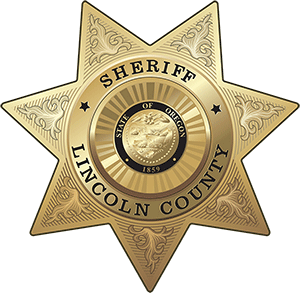 Sheriff Curtis L. Landers225 (541) 265-4277Fax (541) 265-4926MEDIA RELEASEFOR IMMEDIATE RELEASEDate:		March 20, 2024Contact:	Sheriff Curtis Landers		541-265-0652		lcsheriff@co.lincoln.or.us QUARTERLY COFFEE WITH A DEPUTY - SILETZ3/20/24 – Lincoln County, ORThe next Quarterly Coffee with a Deputy event with the Lincoln County Sheriff’s Office is just around the corner. Join us on Wednesday, April 24, 2024, from 8am – 10am for a cup of coffee and a conversation at Little Chief Restaurant (located at 210 N. Gaither Street, Siletz, OR 97380). More about these quarterly events:
Every three months our office will partner with a local coffee shop in Lincoln County to provide a time, space, and coffee for community members to meet our team and share what’s on their minds. Coffee with a cop events are a friendly and relaxed way for communities to connect with the deputies that serve them. These events offer a unique opportunity for community members to directly engage with law enforcement, ask questions, voice concerns, and build positive relationships. Whether you're a regular coffee drinker or simply curious about the work of law enforcement, this is a chance to connect with deputies on a personal level, learn about each other’s experiences, and share local feedback. ###